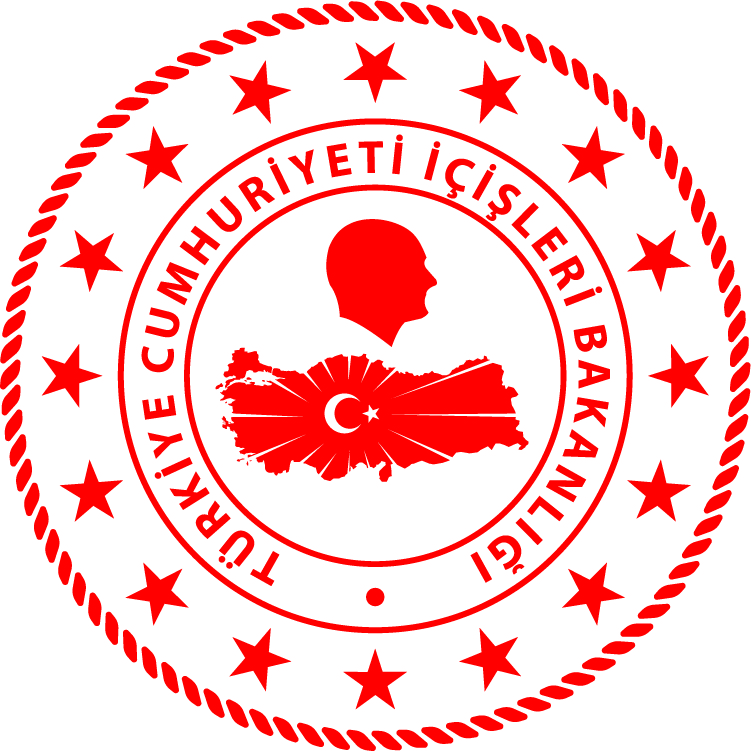 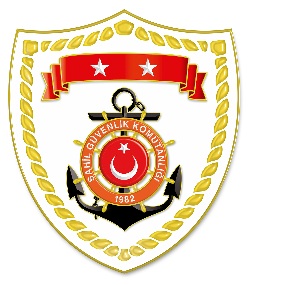 Marmara BölgesiEge BölgesiS.
NoTARİHMEVKİ VE ZAMANKURTARILAN SAYISIKURTARILAN/YEDEKLENEN TEKNE SAYISIAÇIKLAMA125 Şubat 2021İSTANBUL/Silivri18.5521Gümüşkaya Sahili açıklarında makine arızası nedeniyle sürüklenen özel bir tekne, içerisindeki 2 şahısla birlikte yedeklenerek Silivri Semizkumlar Sahili’ne intikal ettirilmiştir.S.
NoTARİHMEVKİ VE ZAMANKURTARILAN SAYISIKURTARILAN/YEDEKLENEN TEKNE SAYISIAÇIKLAMA125 Şubat 2021MUĞLA/Marmaris12.3512-Yeşilova Körfezi açıklarında Yunanistan unsurları tarafından Türk Karasularına bırakılan can salı içerisindeki 12 düzensiz göçmen kurtarılmıştır